MISIÓN Y VISIÓN DEL GOBIERNO MUNICIPAL DE JUANACATLÁN JALISCO Es muy importante el conocer, comprender y contribuir a que la misión y visión institucional se fortalezcan a través de cada uno de los Servidores Públicos, por lo que a continuación se presentan a fin de unificar nuestra esencia y compromiso con los ciudadanos.MISIÓNSer un Gobierno responsable y comprometido en la prestación de servicios públicos de calidad, seguridad y sustentabilidad de los recursos,  ofreciendo especial atención a los sectores más vulnerables de la población para mejorar su calidad de vida. Lo anterior, sin perder el sentido de calidez, y austeridad propias de un gobierno ciudadano.VISIÓNSer un municipio que brinde respeto y dignificación de las personas, que cuente con servicios públicos de calidad, con espacios públicos para el sano esparcimiento, con desarrollo armónico y sustentable, con seguridad para sus habitantes y que a su vez propicie una mejor calidad de vida.MARCO NORMATIVOLey General de Salud,Ley Estatal de SaludLey de Servidores Públicos del Estado de Jalisco y sus Municipios,Reglamento interno de los servicios médicos.  REGLAMENTO DE SALUD PARA EL MUNICIPIO DE JUANACATLAN JALISCO                                         Titulo primero                        De los Servicios de Salud Municipal                                              Capítulo I                               Disposiciones Generales.Articulo  1.- El presente Reglamento es de orden público e interés social y tiene por objeto normar y establecer políticas, mecanismos y modalidades mediante las cuales el Ayuntamiento de Juanacatlán participara en la planeación , organización y prestación de los servicios de salud a la población del municipio, en materia de promoción de la salud, prevención de enfermedades, control de riesgos sanitarios, generación de ambientes saludables, y de atención curativa, incluyendo los servicios de auxilio pre hospitalario.Articulo 2.- La aplicación de este Reglamento, le corresponde a las siguientes dependencias y autoridades municipales:I.- Al Presidente Municipal. II.- Al Secretario General del Ayuntamiento.III.-Al Sindico del Ayuntamiento.V.- A la Dirección de Servicios Médicos Municipales del Ayuntamiento.VII.- A los demás Servidores Públicos en los que las autoridades municipales referidas en las fracciones anteriores deleguen sus facultades, para el eficaz cumplimiento de los objetivos del presente reglamento.Articulo 3.- Lo no previsto en el presente reglamento se resolverá aplicando supletoriamente la Ley Estatal de Salud y su Reglamento respectivo. Las facultades, atribuciones y obligaciones de las autoridades y dependencias señaladas en el artículo que antecede serán establecidas para ellas en el Ordenamiento de Gobierno del Municipio de Juanacatlan Jalisco.Articulo 4.- Los servicios de salud serán proporcionados conforme a las disposiciones normativas vigentes en la materia, así como en base a los decretos, acuerdos, convenios y demás ordenamientos legales aplicables.Articulo 5.- La previsión de los servicios a desarrollar considerara las prioridades en materia de salud definidas en el Plan Municipal de Desarrollo y en el Plan Municipal de Salud que al efecto se realicen, las políticas sectoriales y locales formuladas al respecto, así como los recursos disponibles para atención y prestación de tales servicios.Capítulo IIOBJETIVOS.Artículo 6.- Las acciones consideradas en el presente ordenamiento, contribuyen a hacer efectivo el Derecho a la Protección de la Salud, para lo cual, la autoridad municipal deberá:I.-Conocer la situación de salud de los habitantes del Municipio de Juanacatlan, y las capacidades  institucionales para atenderla;II.- Promover y ofrecer la prestación de servicios de salud acordes al modelo de atención derivado del Plan Municipal de Desarrollo y del Plan Municipal de Salud, que al efecto se proponga;III.- Propiciar la integración de un sistema municipal de atención con la concurrencia de las instituciones públicas de salud federal, estatal y municipal;IV.- Así como de aquellas unidades del Ayuntamiento que otorguen servicios que resulten complementarios o afines; yV.- Promover y encauzar la intervención del Ayuntamiento en el proceso de descentralización de los servicios de salud del nivel Estatal al Municipal de acuerdo a lo previsto en el artículo 9 de la Ley General de Salud.Artículo 7.- El Ayuntamiento de Juanacatlan, podrá celebrar convenios con la Federación y el Estado de conformidad con la Ley General y Estatal de Salud a fin de prestar los servicios de salubridad general concurrente y de salubridad local, cuando su desarrollo económico y social lo haga necesario. En dichos convenios, se podrán estipular acciones sanitarias que deban ser realizadas por las delegaciones y agencias municipales.Articulo 8.- En los términos de los convenios que en materia de salud se celebren, compete al Ayuntamiento de Juanacatlan Jalisco:I.- Asumir la administración de los establecimientos de salud que descentralice, en su favor, el Gobierno Estatal en los términos de las leyes aplicables en la materia;II.- Formular y desarrollar programas municipales en materia de salud, en el marco de los sistemas nacional y estatal de salud, de acuerdo con los principios y objetivos de los planes nacional, estatal y municipales de desarrollo y programas nacional, estatal y municipal de salud;III.- Colaborar al bienestar social de la población del municipio mediante servicios de asistencia social, principalmente a menores en estado de abandono, a los ancianos y mujeres desamparadas, así como a las personas con algún tipo de discapacidad, para fomentar su bienestar y propiciar su incorporación a una vida equilibrada en lo económico y social;IV.- Apoyar el mejoramiento de las condiciones sanitarias del medio ambiente, que propicien el desarrollo de la vida;V.- Impulsar, en el ámbito municipal, un sistema racional de administración y desarrollo de los recursos humanos para mejorar la salud; yVI.- Promover estilos de vida saludables que determinen hábitos, costumbres y actitudes relacionadas con la salud y con el uso de los servicios que presten para su protección.                                                     Capítulo IIIDe la generación de ambientes saludables y la protección de los no fumadoresArticulo 10.- Las disposiciones de este capítulo son de orden público e interés general y tienen por objeto proteger la salud de las personas no fumadoras por los efectos de la inhalación involuntaria de humos producidos por la combustión del tabaco, en cualquiera de sus formas en locales cerrados y establecimientos públicos, así como en vehículos de transporte colectivo de pasajeros.Articulo 11.- La aplicación y vigilancia del cumplimiento de este capítulo será facultad de las autoridades municipales en su respectivo ámbito de competencia.Articulo 12.-  En la vigilancia del cumplimiento de este capítulo, participaran también:I.- Los propietarios, poseedores o responsables y empleados de locales cerrados, establecimientos y medios de transporte a los que se refiere este apartado; yII.- Las asociaciones de padres de familia de las escuelas e institutos públicos y privados.Capítulo  IVDE LAS SECCIONES RESERVADAS EN LOCALES CERRADOS Y            ESTABLECIMIENTOS.Articulo 13.- En los locales cerrados y establecimientos en los que se expenden al publico alimentos para su consumo, los propietarios, poseedores o responsables de la negociación de que se trata, deberán limitar, de acuerdo a la demanda de los usuarios, secciones reservadas para no fumadores y para quienes fumen durante su estancia en los mismos.Articulo 14.- Quedan exceptuados de la obligación contenida en el artículo anterior, los propietarios de cafeterías, fondas o cualquier otra negociación en que se expendan alimentos, que cuenten con menos de cuatro mesas disponibles para el público.Artículo 15.- Los propietarios poseedores o responsables de los locales cerrados y establecimientos de que se trate, dispondrán la forma en que ellos mismos o sus empleados vigilaran que fuera de las secciones señaladas a que se refiere el artículo anterior, no haya personas fumando. En caso de haberlas deberán exhortarlas a dejar de fumar o cambiarse de sección indicada. En caso de negativa, podrán negarse a prestar sus servicios al infractor. Si el infractor persiste en su conducta deberán dar aviso a la Policía Municipal y se procederá a su averiguación para determinar su responsabilidad o no en la comisión de dicha infracciona si como la existencia de esta.CAPÍTULO  VDE LOS LUGARES DONDE SE PROHÍBE FUMAR.Articulo 16.- Se establece la prohibición de fumar:I.- En los cines, teatros o auditorios cerrados a los que tengan acceso el público en general, con excepción de las secciones de fumadores en los vestíbulos;II.- En los centros de Salud, salas de espera, auditorios, bibliotecas y cualquier otro lugar cerrado de las instituciones médicas.III.- En los  vehículos de servicio público de transporte colectivo de pasajeros que circulen en el municipio;IV.- En las oficinas de las Dependencias y Unidades administrativas  del Ayuntamiento, en las que se proporcione atención directa al público;V.- En las tiendas de autoservicio, área de atención al público de oficinas bancarias, financieras, industriales, comerciales y de servicios; yVI.- En los auditorios, bibliotecas y salones de clase de las escuelas de educación inicial, jardines de niños, educación especial, primarias, secundarias y media superior.Articulo 17.- Los propietarios, poseedores o responsables de los vehículos a que se refiere la fracción III del artículo anterior, deberán fijar en el interior de los mismos emblemas que indiquen la prohibición de fumar, en caso de que algún pasajero se niegue a cumplir con la prohibición, deberá  dar aviso a la Policía Municipal, y se procederá a su averiguación para determinar su responsabilidad o no en la comisión de dicha infracción, así como de la existencia de esta. En caso de vehículo o taxi para transporte individual, corresponde al conductor determinar si en el mismo se autoriza a fumar a los pasajeros, debiendo colocar un letrero visible en ese sentido.                                                    Capítulo  VI                                     DE LA DIFUSIÓN Y CONCIENTIZACIÓNArticulo 18.- Los titulares de las dependencias promoverán que en las oficinas en donde se atienda al público, se establezca la prohibición de fumar.Artículo 19.- El Ayuntamiento promoverá la realización de campañas de concientización y divulgación de este reglamento, a fin de que se establezcan modalidades similares a las que se refiere este ordenamiento en:I.- Oficinas o despachos privados;II.- Auditorios, salas de juntas y conferencias del sector privado;III.- Restaurantes, cafetería y además de las instalaciones de las empresas privadas;IV.- Las instalaciones de las instituciones educativas privadas y públicas que cuenten con niveles de educación superior; yV.-Medios de transporte colectivo de las entidades paraestatales, de los sindicatos y de las empresas que proporcionan ese servicio a sus empleados.Articulo 20.- Los integrantes de las asociaciones de padres de familia de las escuelas o institutos públicos y privados, podrán vigilar de manera individual o colectiva, el que se cumpla con la prohibición de fumar en las aulas, bibliotecas, auditorios y demás instalaciones a las que deban acudir los alumnos y el personal docente de las respectivas instituciones educativas.Capítulo VIIDE LOS USUARIOS DE LOS SERVICIOS DE SALUD MUNICIPAL.Articulo 21.- Los usuarios tienen derecho a obtener servicios de salud municipal con calidad, oportunidad y a recibir atención profesional y éticamente responsable cuando su padecimiento así lo requiera.Articulo 22.- Los usuarios deberán ajustarse a las reglamentaciones internas de las instituciones municipales prestadoras de los servicios de salud, y dispensar cuidado y diligencia en el uso y conservación de los materiales y equipos médicos que se pongan a su disposición.Artículo 23.- Las autoridades municipales sanitarias e instituciones de salud municipal, establecerán sistemas de orientación y asesoría a los usuarios sobre el uso de los servicios de salud que se requieran, así como los mecanismos  para que presenten sus quejas, reclamaciones o sugerencias respecto a su presentación por parte de los servidores públicos.Capítulo  VIIIDE LA  PARTICIPACIÓN DE LA COMUNIDADArtículo 24.- La participación de la comunidad en los programas de protección de la salud y en la prestación de los servicios respectivos, tendrá por objeto fortalecer la estructura y funcionamiento de los sistemas de salud municipal y mejorar el nivel de la salud de la población del Municipio de Juanacatlan.Artículo 25.- La comunidad podrá participar en los servicios de salud municipal a través de las siguientes acciones:I.- Información a las autoridades municipales competentes de las irregularidades o deficiencias que se adviertan en la prestación de los servicios de salud municipal;II.- Formulación de sugerencias para mejorar los servicios municipales de salud;III.- Información de la existencia de personas que requieran de los servicios municipales de salud, cuando aquellas se encuentren impedidas de solicitar auxilio;IV.- Incorporación, como auxiliares voluntarios, en la realización de tareas simples de atención médica y asistencia social y participación en determinadas actividades de operación de los servicios municipales de salud, bajo la dirección y control de las autoridades correspondientes;V.- Colaboración en la prevención o tratamiento en problemas ambientales vinculadas a la salud; yVI.- Promoción de hábitos de conducta, que contribuyan a proteger y solucionar problemas de salud e intervención en programas de promoción y mejoramientos de esta, así como de la prevención de enfermedades y accidentes.Articulo 26.- Con sujeción de lo establecido en el Ordenamiento del Gobierno del Municipio de Juanacatlan Jalisco, podrán constituirse comités de salud, que tendrán como objetivo participar en el mejoramiento y vigilancia de los servicios municipales de salud y promover la mejoría de las condiciones ambientales que favorezcan la salud de los habitantes del municipio.Articulo  27.- Corresponderá al pleno del Ayuntamiento de Juanacatlan Jalisco, en coordinación con la Secretaria de Salud Jalisco, la organización de los comités a que se refiere el artículo anterior y la vigilancia en el cumplimiento de los fines para los que se han creados.Articulo 28.- Se concede acción popular para denunciar ante las autoridades sanitarias del municipio, todo acto u omisión que represente un riesgo o que provoque un daño a la salud de la población, muy especialmente tratándose de riesgos ambientales que directa o indirectamente atenten contra la salud colectiva. La acción popular podrá  ejercitarse por cualqui8er persona, bastando para darle curso el señalamiento de los datos que permitan localizar la causa del riesgo.                                                Capitulo IXDE LA ORIENTACIÓN DE LOS SERVICIOS PÚBLICOS MUNICIPALES DESDE LA PERSPECTIVA DE SALUD COLECTIVA.Articulo 29.- Se reconoce que el nivel de salud de la población está determinado en buena medida por las condiciones que guardan los servicios y espacios públicos en donde se desenvuelve de manera cotidiana la vida de las personas.Articulo 30.- La organización, prestación, supervisión y evaluación de los servicios y espacios públicos municipales que son de responsabilidad de las dependencias del Ayuntamiento, estarán orientados desde la perspectiva de la salud colectiva.Titulo SegundoDE LAS SANCIONES.Capitulo ÚnicoDisposiciones Generales.Artículo 31.- Las sanciones que se aplicaran por violación a las disposiciones de este reglamento consistirán en:I.- Amonestación;II.- Apercibimiento;III.- Multa conforme a lo que establece la Ley de Ingresos, en el momento de la infracción;IV.- Clausura parcial o total, temporal o definitiva;V.- Revocación de la licencia, permiso, concesión o autorización, según el caso; VI.- Supervisión de la licencia, permiso, concesión o autorización según el caso; yVII.- Arresto administrativo hasta por treinta  y seis horas.Articulo 32.- La imposición de sanciones se hará tomando en consideración:I.- La gravedad de la infracción;II.- Las circunstancias de comisión de la infracción;III.- Sus efectos en perjuicio del interés público;IV.- Las condiciones socioeconómicas del infractor;V.- La reincidencia del infractor; yVI.- El beneficio o provecho obtenido por el infractor, con motivo de la omisión o acto sancionado.Articulo 34.- Se considera reincidente al infractor que incurra más de una vez en conductas que impliquen infracciones a un mismo precepto, en un periodo de seis meses, contados a partir de la fecha en que se levante el acta en que se hizo constar la primera infracción, siempre que esta no hubiese sido desvirtuada.Artículo 35.-Las sanciones previstas en las fracciones I, II, y IV, del articulo 31 serán impuestas por la autoridad ejecutora, en cumplimiento a una orden de visita suscrita por la autoridad competente, conforme a este reglamento.Articulo 36.-La sanción prevista  en la fracción III del artículo 31, será aplicada por el Tesorero Municipal, conforme a lo dispuesto en la Ley de Hacienda.Articulo 37.- La sanción prevista en la fracción V del artículo 31, se sujetara al procedimiento contenido en la Ley de Hacienda.Articulo 38.- Las sanciones previstas en las fracciones VI, y VII del artículo 31, serán impuestas por las autoridades facultadas conforme a este ordenamiento.Articulo 39.- La aplicación de las sanciones administrativas que procedan, se harán sin perjuicio de que se exija el pago de las prestaciones fiscales respectivas, de los recargos y demás accesorios legales, así como el cumplimiento de las obligaciones legales no observadas y, en su caso, las consecuencias penales o civiles a que haya lugar.Articulo 40.- Cuando el infractor tenga el carácter de servidor público, loe será aplicable además  de lo dispuesto en la Ley de Responsabilidades de los Servidores Públicos del Estado de Jalisco.Título TerceroDE LOS RECURSOS ADMINISTRATIVOS.Capítulo IDisposiciones GeneralesArticulo 41.- Se entiende por recurso administrativo, todo medio legal de que dispone el particular que se considere afectado en sus derechos o intereses, por un acto administrativo determinado, para obtener de la autoridad administrativa una revisión del propio acto, a fin de que dicha autoridad lo revoque, modifique o confirme según el caso.Articulo 42.- El particular que se considere afectado en sus derechos o intereses por un acto de la autoridad municipal, podrá interponer como medios de defensa los recursos de revisión o reconsideración, según el caso.Capítulo IIDEL RECURSO DE REVISIÓNArticulo 43.-  En contra de los acuerdos dictados por el Presidente Municipal o por  los servidores públicos en quienes haya delegado sus facultades, relativos a calificaciones y sanciones por faltas a cualquiera de las disposiciones de este reglamento, procederá el recurso de revisión.Articulo 44.- El recurso de revisión será interpuesto por el afectado, dentro de los cinco días siguientes al que hubiese tenido conocimiento del acuerdo o acto que se impugne.Articulo 45.- El recurso de revisión será interpuesto ante el Sindico del Ayuntamiento, quien deberá integrar el expediente respectivo y presentarlo, a través de la Secretaria General, a la consideración del pleno del Ayuntamiento, junto con el proyecto de resolución del recurso.Articulo 46.- En el escrito de presentación del recurso de revisión, se deberá indicar:I.- El nombre y domicilio del recurrente y, en su caso, de quien promueva en su nombre. Si fueren varios recurrentes, el nombre y domicilio del representante común.II.- La resolución o acto administrativo que se impugna.III.- La autoridad o autoridades que dictaron el acto recurrido.IV.- Los hechos que dieron origen  al acto que se impugna.V.- La constancia de notificación al recurrente del acto impugnado, o en su defecto la fecha en que bajo protesta de decir verdad, manifieste el recurrente que tuvo conocimiento del acto o resolución que impugna;VI.- El derecho o interés específico que le asiste.VII.- Los conceptos de violación o, en su caso, las objeciones a la resolución o acto impugnado.VIII.- La enumeración de las pruebas que ofrezca; yIX.- El lugar y fecha de la promoción.En el mismo escrito se acompañaran los documentos fundatorios.Articulo 47.- En la tramitación de los recursos serán admisibles toda clase de pruebas, excepto la confesional mediante absolución de posiciones a cargo de los servidores públicos que hayan dictado o ejecutado el acto reclamado; las que no tengan relación con los hechos controvertidos y las que sean contrarias a la moral y al derecho.Artículo 48.- El Sindico del Ayuntamiento, resolverá sobre la admisión del recurso, si el mismo fuere oscuro o irregular, prevendrá al recurrente para que lo aclare, corrija o complete, señalando los defectos que hubiere y con el apercibimiento de que si el recurrente no subsana su escrito en un término de tres días contados a partir de que se le notifique este acuerdo, será desechado de plano. Si el recurso fuere interpuesto en forma extemporánea, también será desechado de plano.Artículo 49.- El acuerdo de admisión del recurso, será notificado por el Síndico a la autoridad señalada como responsable por el recurrente. La autoridad impugnada deberá remitir a la Sindicatura un informe justificado sobre los hechos que se le atribuyen, dentro de los tres primeros días hábiles siguientes a la notificación de la emisión del recurso. Si la autoridad impugnada no rindiere oportunamente su informe, se le tendrá por conforme con los hechos manifestados por el recurrente en su escrito de interposición del recurso.Articulo 50.- En el mismo acuerdo de admisión del recurso, se fijara fecha para el desahogo de las pruebas ofrecidas por el recurrente y que hubieren sido admitidas, y en su caso, la suspensión del acto reclamado.Articulo 51.- Una vez que hubieren sido rendidas las pruebas y en su caso recibido el informe justificado de la autoridad señalada como responsable, el Sindico declarara en acuerdo administrativo la integración del expediente y lo remitirá a la Secretaria General junto con un proyecto de resolución del recurso; el Secretario General lo hará del conocimiento del Pleno del Ayuntamiento en la sesión ordinaria siguiente a su recepción.Artículo 52.- Conocerá el recurso de revisión en el Pleno del Ayuntamiento, mismo que confirmara, revocara o modificara el acuerdo recurrido, en un plazo no mayor a quince días a partir de la fecha en que tenga conocimiento del mismo.Capítulo IIIDEL RECURSO DE RECONSIDERACIÓN.Articulo 53.- Tratándose de resoluciones definitivas que impongan multas, determinen créditos fiscales, nieguen la devolución de cantidades pagadas en demasía, actos realizados en el procedimiento ejecutivo o notificaciones realizadas en contravención a las disposiciones legales, procederá el recurso de reconsideración, en los casos, forma y términos previstos en la Ley de Hacienda.Articulo 54.- El recurso de reconsideración se interpondrá por el recurrente, mediante escrito que presentara ante la autoridad que dicto o ejecuto el acto impugnado, en la Articulo 55.- La autoridad impugnada remitirá a su superior jerárquico el escrito presentado por el recurrente, junto con un informe justificado sobre los hechos que se le atribuyen en dicho escrito dentro de los cinco días siguientes a la recepción del recurso. Si la autoridad impugnada no rindiere oportunamente su informe, se le tendrá por conforme con los hechos manifestados por el recurrente en su escrito de interposición del recurso.Artículo 56.- El superior jerárquico de la autoridad señalada como responsable, resolverá acerca de la admisión del recurso y las pruebas ofrecidas por el recurrente, señalando en el mismo escrito de admisión, la fecha del desahogo de las pruebas que así lo requieran y en su caso la suspensión del acto reclamado.Artículo 57.- El superior jerárquico de la autoridad impugnada, deberá resolver sobre la confirmación, revocación o modificación del acuerdo recurrido, en un plazo no mayor a quince días a partir de la fecha de admisión del recurso.Capítulo IVDE LA SUSPENSIÓN DEL ACTO RECLAMADO.Articulo 58.- Procederá la suspensión del acto reclamado, si así se solicita al promover el recurso y exista a juicio de la autoridad que resuelva sobre su admisión, la apariencia del buen derecho y peligro en la demora a favor del recurrente, siempre que al concederse, no se siga un perjuicio al interés social, ni se contravengan disposiciones de orden público. En el acuerdo de admisión del recurso, la autoridad podrá decretar la suspensión del acto  reclamado, que tendrá como consecuencia el mantener las cosas en el estado que se encuentren, y en el caso de las clausuras, el restituirlas temporalmente a la situación que guardaban antes de ejecutarse el acto reclamado, hasta en tanto se resuelve el recurso. Si la resolución reclamada impuso una multa, determino un crédito fiscal o puede ocasionar daños y perjuicios a terceros, debe garantizarse debidamente su importe y demás consecuencias legales, como requisito previo para conceder la suspensión, en la forma y términos indicados en la Ley de Hacienda.Capitulo VDEL JUICIO DE NULIDAD.Artículo 59.- En contra de las resoluciones dictadas por la autoridad municipal al resolver los recursos, podrá interponerse el juicio de nulidad ante el tribunal de lo Administrativo del Estado de Jalisco.                                       Artículos  transitorios.Primero.- El presente reglamento entrara en vigor al día siguiente de su publicación en la gaceta  oficial del municipio, de conformidad a lo establecido en el artículo 42 fracción V de la Ley de Gobierno y la Administración  Pública del Estado de Jalisco.Segundo.- La vigencia del presente reglamento será indefinida y hasta en tanto no se lleve a cabo la abrogación del mismo, siguiendo los procedimientos legales correspondientes.Tercero.- Se faculta a los ciudadanos Presidente Municipal, Síndico y Secretario General así como a los demás servidores auxiliares, a suscribir convenios, acuerdos y demás documentos inherentes al cumplimiento del presente reglamento.Cuarto.- En lo no previsto en este reglamento, se aplicaran supletoriamente las Leyes y Reglamentos de la materia.Quinto.- Una vez publicado el presente reglamento, remítase a la Biblioteca del Honorable Congreso del Estado, en los términos de la Ley de Gobierno y la Administración Publica del Estado de Jalisco.EN CUMPLIMIENTO Y DE CONFORMIDAD CON LO DISPUESTO EN LOS ARTICULOS 40, 42 FRACCIONES IV, V Y VI, Y 47 FRACCION V Y CORRELATIVOS DE LA LEY DEL GOBIERNO Y LA ADMINISTRACION PUBLICA MUNICIPAL DEL ESTADO DE JALISCO; ASI COMO POR LO ESTABLECIDO EN LOS ARTICULOS 9,67 Y 74 DEL REGLAMENTO DE LA GACETA MUNICIPAL, MANDANDOSE A IMPRIMIR, PUBLICAR Y CIRCULAR, DANDOSELE EL DEBIDO CUMPLIMIENTO.OBJETIVOS Y FUNCIONES DE LAS UNIDADES ORGÁNICASDIRECCIÓN DE   SERVICIOS MÉDICOS  MUNICIPALESOBJETIVO GENERAL:Garantizar la atención médica y pre hospitalaria  a las urgencias que se presenten en nuestro municipio estableciendo protocolos de atención,  diferido a una atención de calidad y oportuna sin distinción sin importar su edad, sexo, religión, valores y creencias.Funciones:Se brinda la atención a consulta internaAtención a las urgencias las 24 hrs.Atender las urgencias médicas con personal pre hospitalaria en las  ambulanciasCoordinar acciones de prevención a la población abierta.Derechos del  paciente.1. Recibir atención médica adecuada. El paciente tiene derecho a que la atención médica se le otorgue por personal preparado de acuerdo a las necesidades de su estado de salud y a las circunstancias en que se brinda la atención; así como a ser informado cuando requiera referencia a otro médico. 2. Recibir trato digno y respetuoso. El paciente tiene derecho a que el médico y el personal que le brinden atención médica, se identifiquen y le otorguen un trato digno, con respeto a sus convicciones personales y morales, principalmente las relacionadas con sus condiciones socioculturales, de género, de pudor y a su intimidad, cualquiera que sea el padecimiento que presente. 3. Recibir información suficiente, clara, oportuna y veraz.  4. Decidir libremente sobre su atención. El paciente, o en su caso el responsable, tienen derecho a decidir con libertad, de manera personal y sin ninguna forma de presión, aceptar o rechazar cada procedimiento diagnóstico o de tratamiento ofrecido, así como el uso de medidas extraordinarias de supervivencia en pacientes terminales. 5. Otorgar o no su consentimiento válidamente informado. El paciente, o en su caso el responsable, tiene derecho a expresar su consentimiento, siempre por escrito, cuando acepte someterse con fines de diagnóstico o de tratamiento, a procedimientos que impliquen un riesgo, para lo cual deberá ser informado en forma amplia y completa en qué consisten, de los beneficios que se esperan, así como de las complicaciones o eventos negativos que pudieran presentarse a consecuencia del acto médico. Lo anterior incluye las situaciones en las cuales el paciente decida participar en estudios de investigación o en el caso de donación de órganos. 6. Ser tratado con confidencialidad. El paciente tiene derecho a que toda la información que exprese a su médico, se maneje con estricta confidencialidad y no se divulgue más que con la autorización expresa de su parte, incluso la que derive de un estudio de investigación al cual se haya sujetado de manera voluntaria; lo cual no limita la obligación del médico de informar a la autoridad en los casos previstos por la ley. 7. Contar con facilidades para obtener una segunda opinión. El paciente tiene derecho a recibir por escrito la información necesaria para obtener una segunda opinión sobre el diagnóstico, pronóstico o tratamiento relacionados con su estado de salud. 8. Recibir atención médica en caso de urgencia. Cuando está en peligro la vida, un órgano o una función, el paciente tiene derecho a recibir atención de urgencia por un médico, en cualquier establecimiento de salud, sea público o privado, con el propósito de estabilizar sus condiciones. 9. Contar con un expediente clínico (con información veraz, clara, precisa, legible y completa) y a obtener por escrito un resumen clínico de acuerdo al fin requerido. 10. Ser atendido cuando se inconforme con la atención médica recibida. DERECHO DEL MEDICOEjercer la profesión en forma libre y sin presiones de cualquier naturaleza. El médico tiene derecho a que se respete su juicio clínico (sus conclusiones sobre el diagnóstico y el tratamiento) y su libertad de prescribir o indicar tratamientos; así como su probable decisión de declinar o rechazar la atención de algún paciente, siempre que tales aspectos se sustenten sobre principios éticos, científicos y normativos.Laborar en instalaciones apropiadas y seguras que garanticen su práctica profesional. Tener a su disposición los recursos que requiere su práctica profesional. Es un derecho del médico, recibir del establecimiento donde presta su servicio: personal idóneo, así como equipo, instrumentos e insumos necesarios, de acuerdo con el servicio que otorga.Abstenerse de garantizar resultados en la atención médica. El médico tiene derecho a no emitir juicios concluyentes sobre los resultados esperados de la atención médica.Recibir trato respetuoso por parte de los pacientes y sus familiares, así como del personal relacionado con su trabajo profesional. Además, el médico tiene derecho a recibir información completa, veraz y oportuna relacionada con el estado de salud del paciente.Tener acceso a educación médica continua y ser considerado en igualdad de oportunidades para su desarrollo profesional, con el propósito de mantenerse actualizado.Tener acceso a actividades de investigación y docencia en el campo de su profesión.Asociarse para proveer sus intereses profesionales. El médico tiene derecho a asociarse en organizaciones, asociaciones y colegios para su desarrollo profesional, con el fin de promover la superación de sus miembros y vigilar el adecuado ejercicio profesional, de conformidad con lo prescrito en la ley.Salvaguardar su prestigio profesional. El médico tiene derecho a la defensa de su prestigio profesional y a que su información se trate con privacidad si existiera una probable controversia, y en su caso a pretender la indemnización o compensación del daño causado.Percibir remuneración por los servicios prestados. El médico tiene derecho a ser remunerado por los servicios profesionales que preste, de acuerdo a su contrato, condición laboral o a lo pactado con el paciente.ORGANIGRAMA   MAPA DEL MUNICIPIO Y CROQUIS DE UBICACIÓNMapa del Municipio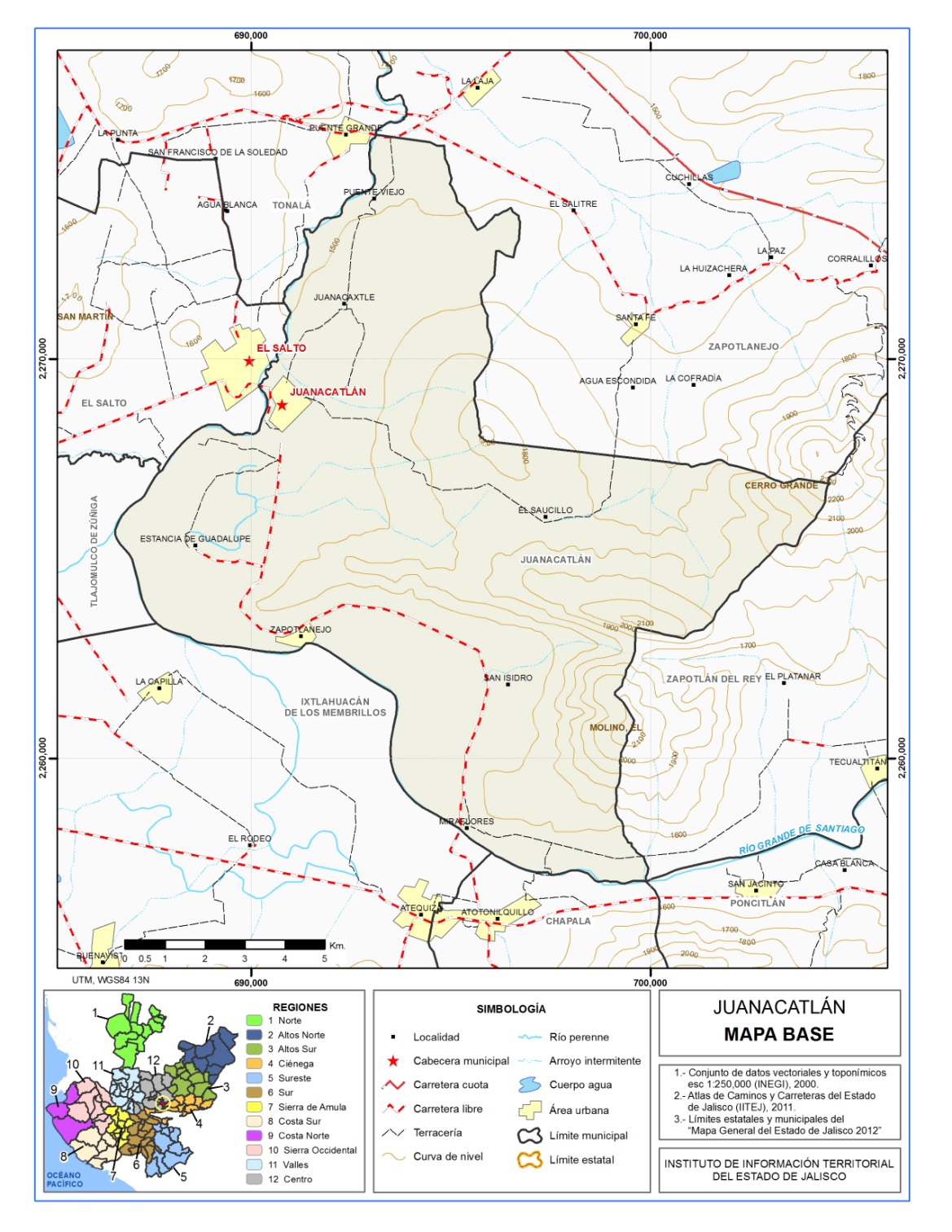 *Fuente: Instituto de Información Territorial del Estado de Jalisco, IITEJ; 2012Croquis de ubicación 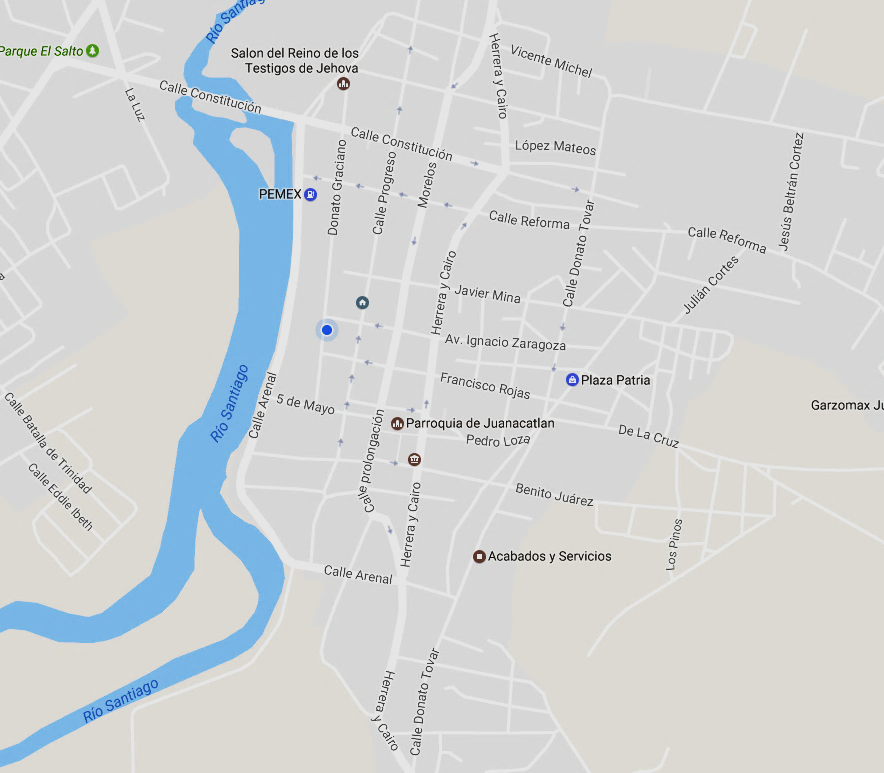 Dirección del Departamento de Servicios Médicos Municipales:Progreso # 25 Juanacatlán, Jalisco DESCRIPCIÓN DE LOS PUESTOSPara llevar a cabo sus funciones, la Dirección cuenta con los siguientes puestos autorizados para el área:Ficha técnica y descripción de los puestosSERVICIOSCatálogo de ServiciosServiciosPROCESOSModelo de ProcesosDESCRIPCIONES NARRATIVASAUTORIZACIONESÁreaNombre del PuestoNúmero de puestosTipo de puestoTipo de puestoJornada en horas por quincenaÁreaNombre del PuestoNúmero de puestosConfianzaBaseJornada en horas por quincenaDirección de Servicios Médicos MunicipalesDirector General1X80Coordinador Operativo1XMédicos3x120Enfermeras3X120TUM8X120TotalesTotales16115Datos del puesto:Datos del puesto:Datos del puesto:Datos del puesto:Datos del puesto:Datos del puesto:Datos del puesto:Datos del puesto:Datos del puesto:Nombre del puesto Nombre del puesto Nombre del puesto Nombre del puesto Nombre del puesto Director GeneralDirector GeneralDirector GeneralDirector GeneralTipo de plazaTipo de plazaTipo de plazaTipo de plazaTipo de plazaConfianzaConfianzaConfianzaConfianzaCorresponde al área deCorresponde al área deCorresponde al área deCorresponde al área deCorresponde al área deServicios Médicos MunicipalesServicios Médicos MunicipalesServicios Médicos MunicipalesServicios Médicos MunicipalesMisión del puesto:Misión del puesto:Misión del puesto:Misión del puesto:Misión del puesto:Misión del puesto:Misión del puesto:Misión del puesto:Misión del puesto:Responsable deResponsable deResponsable deResponsable deResponsable deResponsable deResponsable deResponsable deResponsable deFunciones sustantivas:Funciones sustantivas:Funciones sustantivas:Funciones sustantivas:Funciones sustantivas:Funciones sustantivas:Funciones sustantivas:Funciones sustantivas:Funciones sustantivas:#Principales actividades que realizaPrincipales actividades que realizaPrincipales actividades que realizaPrincipales actividades que realizaPrincipales actividades que realizaPrincipales actividades que realizaPrincipales actividades que realizaPrincipales actividades que realiza1Gestionar RecursosGestionar RecursosGestionar RecursosGestionar RecursosGestionar RecursosGestionar RecursosGestionar RecursosGestionar Recursos2Atender incapacidadesAtender incapacidadesAtender incapacidadesAtender incapacidadesAtender incapacidadesAtender incapacidadesAtender incapacidadesAtender incapacidades3Acudir a reuniones Acudir a reuniones Acudir a reuniones Acudir a reuniones Acudir a reuniones Acudir a reuniones Acudir a reuniones Acudir a reuniones 4Coordinar acciones con Secretaría de SaludCoordinar acciones con Secretaría de SaludCoordinar acciones con Secretaría de SaludCoordinar acciones con Secretaría de SaludCoordinar acciones con Secretaría de SaludCoordinar acciones con Secretaría de SaludCoordinar acciones con Secretaría de SaludCoordinar acciones con Secretaría de Salud5Coordinar personal Coordinar personal Coordinar personal Coordinar personal Coordinar personal Coordinar personal Coordinar personal Coordinar personal 6CapacitaciónCapacitaciónCapacitaciónCapacitaciónCapacitaciónCapacitaciónCapacitaciónCapacitaciónRelación OrganizacionalRelación OrganizacionalRelación OrganizacionalRelación OrganizacionalRelación OrganizacionalRelación OrganizacionalRelación OrganizacionalRelación OrganizacionalRelación OrganizacionalPuesto al que reportaPuesto al que reportaPuesto al que reportaPuesto al que reportaPresidenciaNúmero de personas a su cargoNúmero de personas a su cargoNúmero de personas a su cargo15Personal de confianza a su cargo Personal de confianza a su cargo Personal de confianza a su cargo Personal de confianza a su cargo 0Personal sindicalizado a su cargo Personal sindicalizado a su cargo Personal sindicalizado a su cargo 0Relaciones internasRelaciones internasRelaciones internasRelaciones internasTesorería, Sindicatura, Secretaría General, Obras Públicas, Permisos y ReglamentosTesorería, Sindicatura, Secretaría General, Obras Públicas, Permisos y ReglamentosTesorería, Sindicatura, Secretaría General, Obras Públicas, Permisos y ReglamentosTesorería, Sindicatura, Secretaría General, Obras Públicas, Permisos y ReglamentosTesorería, Sindicatura, Secretaría General, Obras Públicas, Permisos y ReglamentosRelaciones externasRelaciones externasRelaciones externasRelaciones externasSecretaría de Salud, Consejo Metropolitano, Asociaciones civiles y la ciudadanía en general centro regulador.Secretaría de Salud, Consejo Metropolitano, Asociaciones civiles y la ciudadanía en general centro regulador.Secretaría de Salud, Consejo Metropolitano, Asociaciones civiles y la ciudadanía en general centro regulador.Secretaría de Salud, Consejo Metropolitano, Asociaciones civiles y la ciudadanía en general centro regulador.Secretaría de Salud, Consejo Metropolitano, Asociaciones civiles y la ciudadanía en general centro regulador.Perfil del puesto:Perfil del puesto:Perfil del puesto:Perfil del puesto:Perfil del puesto:Perfil del puesto:Perfil del puesto:Perfil del puesto:Perfil del puesto:Rango de edadRango de edadRango de edadRango de edad25-50EscolaridadEscolaridadMédico General (Especialidad)Médico General (Especialidad)EspecialidadEspecialidadGéneroGéneroMasculinoMasculinoFemeninoIndistintoXExperiencia Previa:Experiencia Previa:Experiencia Previa:Experiencia Previa:Experiencia Previa:Experiencia Previa:Experiencia Previa:Experiencia Previa:Experiencia Previa:TiempoTiempoTiempo¿En qué puestos?¿En qué puestos?¿En qué puestos?Competencias:Competencias:Competencias:Competencias:Competencias:Competencias:Competencias:Competencias:Competencias:Conocimientos / AptitudesConocimientos / AptitudesAdministrativosFinancierosProgramas y sistemas básicosAdministrativosFinancierosProgramas y sistemas básicosAdministrativosFinancierosProgramas y sistemas básicosHabilidades / Actitudes-	Amabilidad-	Honestidad-	Disponibilidad-	Responsabilidad-	Objetividad-	Imparcialidad-	Discrecionalidad-	Liderazgo-	Trabajo bajo presión-	Solución de problemas-	Inteligencia emocional-	Manejo de personal-	Habilidad de negociación-	Facilidad de palabra-	Toma de decisiones-	Amabilidad-	Honestidad-	Disponibilidad-	Responsabilidad-	Objetividad-	Imparcialidad-	Discrecionalidad-	Liderazgo-	Trabajo bajo presión-	Solución de problemas-	Inteligencia emocional-	Manejo de personal-	Habilidad de negociación-	Facilidad de palabra-	Toma de decisiones-	Amabilidad-	Honestidad-	Disponibilidad-	Responsabilidad-	Objetividad-	Imparcialidad-	Discrecionalidad-	Liderazgo-	Trabajo bajo presión-	Solución de problemas-	Inteligencia emocional-	Manejo de personal-	Habilidad de negociación-	Facilidad de palabra-	Toma de decisionesAmbiente y Condiciones de TrabajoAmbiente y Condiciones de TrabajoAmbiente y Condiciones de TrabajoAmbiente y Condiciones de Trabajo90% oficina, 10% Gestión y capacitación90% oficina, 10% Gestión y capacitación90% oficina, 10% Gestión y capacitación90% oficina, 10% Gestión y capacitación90% oficina, 10% Gestión y capacitaciónDatos del puesto:Datos del puesto:Datos del puesto:Datos del puesto:Datos del puesto:Datos del puesto:Datos del puesto:Datos del puesto:Datos del puesto:Nombre del puesto Nombre del puesto Nombre del puesto Nombre del puesto Nombre del puesto Coordinador OperativoCoordinador OperativoCoordinador OperativoCoordinador OperativoTipo de plazaTipo de plazaTipo de plazaTipo de plazaTipo de plazaBaseBaseBaseBaseCorresponde al área deCorresponde al área deCorresponde al área deCorresponde al área deCorresponde al área deServicios Médicos MunicipalesServicios Médicos MunicipalesServicios Médicos MunicipalesServicios Médicos MunicipalesMisión del puesto:Misión del puesto:Misión del puesto:Misión del puesto:Misión del puesto:Misión del puesto:Misión del puesto:Misión del puesto:Misión del puesto:Responsable de todo el personal operativoResponsable de todo el personal operativoResponsable de todo el personal operativoResponsable de todo el personal operativoResponsable de todo el personal operativoResponsable de todo el personal operativoResponsable de todo el personal operativoResponsable de todo el personal operativoResponsable de todo el personal operativoFunciones sustantivas:Funciones sustantivas:Funciones sustantivas:Funciones sustantivas:Funciones sustantivas:Funciones sustantivas:Funciones sustantivas:Funciones sustantivas:Funciones sustantivas:#Principales actividades que realizaPrincipales actividades que realizaPrincipales actividades que realizaPrincipales actividades que realizaPrincipales actividades que realizaPrincipales actividades que realizaPrincipales actividades que realizaPrincipales actividades que realiza1Coordinar el área pre hospitalariaCoordinar el área pre hospitalariaCoordinar el área pre hospitalariaCoordinar el área pre hospitalariaCoordinar el área pre hospitalariaCoordinar el área pre hospitalariaCoordinar el área pre hospitalariaCoordinar el área pre hospitalaria2Coordinar acciones de prevención e implementación de operativosCoordinar acciones de prevención e implementación de operativosCoordinar acciones de prevención e implementación de operativosCoordinar acciones de prevención e implementación de operativosCoordinar acciones de prevención e implementación de operativosCoordinar acciones de prevención e implementación de operativosCoordinar acciones de prevención e implementación de operativosCoordinar acciones de prevención e implementación de operativos3Gestionar recursos.Gestionar recursos.Gestionar recursos.Gestionar recursos.Gestionar recursos.Gestionar recursos.Gestionar recursos.Gestionar recursos.4Coordinar el personal operativoCoordinar el personal operativoCoordinar el personal operativoCoordinar el personal operativoCoordinar el personal operativoCoordinar el personal operativoCoordinar el personal operativoCoordinar el personal operativo5CapacitacionesCapacitacionesCapacitacionesCapacitacionesCapacitacionesCapacitacionesCapacitacionesCapacitaciones6LiderazgoLiderazgoLiderazgoLiderazgoLiderazgoLiderazgoLiderazgoLiderazgo7Actuar con éticaActuar con éticaActuar con éticaActuar con éticaActuar con éticaActuar con éticaActuar con éticaActuar con ética8910Relación OrganizacionalRelación OrganizacionalRelación OrganizacionalRelación OrganizacionalRelación OrganizacionalRelación OrganizacionalRelación OrganizacionalRelación OrganizacionalRelación OrganizacionalPuesto al que reportaPuesto al que reportaPuesto al que reportaPuesto al que reportaDirector General de Servicios Médicos MunicipalesNúmero de personas a su cargoNúmero de personas a su cargoNúmero de personas a su cargo8Personal de confianza a su cargo Personal de confianza a su cargo Personal de confianza a su cargo Personal de confianza a su cargo 0Personal sindicalizado a su cargo Personal sindicalizado a su cargo Personal sindicalizado a su cargo 0Relaciones internasRelaciones internasRelaciones internasRelaciones internasDireccione General , Sindicatura, Oficialía mayor ,Tesorería, Secretaría General, Permisos y ReglamentosDireccione General , Sindicatura, Oficialía mayor ,Tesorería, Secretaría General, Permisos y ReglamentosDireccione General , Sindicatura, Oficialía mayor ,Tesorería, Secretaría General, Permisos y ReglamentosDireccione General , Sindicatura, Oficialía mayor ,Tesorería, Secretaría General, Permisos y ReglamentosDireccione General , Sindicatura, Oficialía mayor ,Tesorería, Secretaría General, Permisos y ReglamentosRelaciones externasRelaciones externasRelaciones externasRelaciones externasConsejo Estatal de Prevención de Accidentes, Consejo Estatal de la Prevención Contra Adicciones de Jalisco, Consejo Estatal para la Prevención del VIH-Sida en Jalisco.Consejo Estatal de Prevención de Accidentes, Consejo Estatal de la Prevención Contra Adicciones de Jalisco, Consejo Estatal para la Prevención del VIH-Sida en Jalisco.Consejo Estatal de Prevención de Accidentes, Consejo Estatal de la Prevención Contra Adicciones de Jalisco, Consejo Estatal para la Prevención del VIH-Sida en Jalisco.Consejo Estatal de Prevención de Accidentes, Consejo Estatal de la Prevención Contra Adicciones de Jalisco, Consejo Estatal para la Prevención del VIH-Sida en Jalisco.Consejo Estatal de Prevención de Accidentes, Consejo Estatal de la Prevención Contra Adicciones de Jalisco, Consejo Estatal para la Prevención del VIH-Sida en Jalisco.Perfil del puesto:Perfil del puesto:Perfil del puesto:Perfil del puesto:Perfil del puesto:Perfil del puesto:Perfil del puesto:Perfil del puesto:Perfil del puesto:Rango de edadRango de edadRango de edadRango de edad20 – 40EscolaridadEscolaridad
Técnica
TécnicaEspecialidadEspecialidadUrgencias MédicasUrgencias MédicasUrgencias MédicasUrgencias MédicasUrgencias MédicasUrgencias MédicasUrgencias MédicasGéneroGéneroMasculinoMasculinoFemeninoIndistintoXExperiencia Previa:Experiencia Previa:Experiencia Previa:Experiencia Previa:Experiencia Previa:Experiencia Previa:Experiencia Previa:Experiencia Previa:Experiencia Previa:TiempoTiempoTiempo3 años3 años3 años3 años3 años3 años¿En qué puestos?¿En qué puestos?¿En qué puestos?Atención Pre hospitalariaAtención Pre hospitalariaAtención Pre hospitalariaAtención Pre hospitalariaAtención Pre hospitalariaAtención Pre hospitalariaCompetencias:Competencias:Competencias:Competencias:Competencias:Competencias:Competencias:Competencias:Competencias:Conocimientos / AptitudesConocimientos / Aptitudes•	Técnico en urgencias Médicas•	Técnico en urgencias Médicas•	Técnico en urgencias MédicasHabilidades / ActitudesResponsabilidadAmabilidadHonestidadActitud de servicioToleranciaPacienciaResponsabilidadAmabilidadHonestidadActitud de servicioToleranciaPacienciaResponsabilidadAmabilidadHonestidadActitud de servicioToleranciaPacienciaAmbiente y Condiciones de TrabajoAmbiente y Condiciones de TrabajoAmbiente y Condiciones de TrabajoAmbiente y Condiciones de Trabajo50% Oficina, 50% Campo y gestión50% Oficina, 50% Campo y gestión50% Oficina, 50% Campo y gestión50% Oficina, 50% Campo y gestión50% Oficina, 50% Campo y gestiónDatos del puesto:Datos del puesto:Datos del puesto:Datos del puesto:Datos del puesto:Datos del puesto:Datos del puesto:Datos del puesto:Datos del puesto:Nombre del puesto Nombre del puesto Nombre del puesto Nombre del puesto Nombre del puesto Técnico en Urgencias MédicasTécnico en Urgencias MédicasTécnico en Urgencias MédicasTécnico en Urgencias MédicasTipo de plazaTipo de plazaTipo de plazaTipo de plazaTipo de plazaBaseBaseBaseBaseCorresponde al área deCorresponde al área deCorresponde al área deCorresponde al área deCorresponde al área deServicios Médicos MunicipalesServicios Médicos MunicipalesServicios Médicos MunicipalesServicios Médicos MunicipalesMisión del puesto:Misión del puesto:Misión del puesto:Misión del puesto:Misión del puesto:Misión del puesto:Misión del puesto:Misión del puesto:Misión del puesto:Brindar  la atención Pre HospitalariaBrindar  la atención Pre HospitalariaBrindar  la atención Pre HospitalariaBrindar  la atención Pre HospitalariaBrindar  la atención Pre HospitalariaBrindar  la atención Pre HospitalariaBrindar  la atención Pre HospitalariaBrindar  la atención Pre HospitalariaBrindar  la atención Pre HospitalariaFunciones sustantivas:Funciones sustantivas:Funciones sustantivas:Funciones sustantivas:Funciones sustantivas:Funciones sustantivas:Funciones sustantivas:Funciones sustantivas:Funciones sustantivas:#Principales actividades que realizaPrincipales actividades que realizaPrincipales actividades que realizaPrincipales actividades que realizaPrincipales actividades que realizaPrincipales actividades que realizaPrincipales actividades que realizaPrincipales actividades que realiza1Atender los accidentes en la vía pública, el hogar, escuelas, etc.Atender los accidentes en la vía pública, el hogar, escuelas, etc.Atender los accidentes en la vía pública, el hogar, escuelas, etc.Atender los accidentes en la vía pública, el hogar, escuelas, etc.Atender los accidentes en la vía pública, el hogar, escuelas, etc.Atender los accidentes en la vía pública, el hogar, escuelas, etc.Atender los accidentes en la vía pública, el hogar, escuelas, etc.Atender los accidentes en la vía pública, el hogar, escuelas, etc.2Realización de traslados.Realización de traslados.Realización de traslados.Realización de traslados.Realización de traslados.Realización de traslados.Realización de traslados.Realización de traslados.3Estabilizar pacientes críticos Estabilizar pacientes críticos Estabilizar pacientes críticos Estabilizar pacientes críticos Estabilizar pacientes críticos Estabilizar pacientes críticos Estabilizar pacientes críticos Estabilizar pacientes críticos 4Orientar Orientar Orientar Orientar Orientar Orientar Orientar Orientar 5Actuar con ética Actuar con ética Actuar con ética Actuar con ética Actuar con ética Actuar con ética Actuar con ética Actuar con ética Relación OrganizacionalRelación OrganizacionalRelación OrganizacionalRelación OrganizacionalRelación OrganizacionalRelación OrganizacionalRelación OrganizacionalRelación OrganizacionalRelación OrganizacionalPuesto al que reportaPuesto al que reportaPuesto al que reportaPuesto al que reportaCoordinación y el área médicaNúmero de personas a su cargoNúmero de personas a su cargoNúmero de personas a su cargo0Personal de confianza a su cargo Personal de confianza a su cargo Personal de confianza a su cargo Personal de confianza a su cargo 0Personal sindicalizado a su cargo Personal sindicalizado a su cargo Personal sindicalizado a su cargo 0Relaciones internasRelaciones internasRelaciones internasRelaciones internasDireccione General , Coordinación OperativaDireccione General , Coordinación OperativaDireccione General , Coordinación OperativaDireccione General , Coordinación OperativaDireccione General , Coordinación OperativaRelaciones externasRelaciones externasRelaciones externasRelaciones externasPerfil del puesto:Perfil del puesto:Perfil del puesto:Perfil del puesto:Perfil del puesto:Perfil del puesto:Perfil del puesto:Perfil del puesto:Perfil del puesto:Rango de edadRango de edadRango de edadRango de edad20 – 40EscolaridadEscolaridad
Técnica
TécnicaEspecialidadEspecialidadUrgencias MédicasUrgencias MédicasUrgencias MédicasUrgencias MédicasUrgencias MédicasUrgencias MédicasUrgencias MédicasGéneroGéneroMasculinoMasculinoFemeninoIndistintoXExperiencia Previa:Experiencia Previa:Experiencia Previa:Experiencia Previa:Experiencia Previa:Experiencia Previa:Experiencia Previa:Experiencia Previa:Experiencia Previa:TiempoTiempoTiempo1 años1 años1 años1 años1 años1 años¿En qué puestos?¿En qué puestos?¿En qué puestos?Atención Pre hospitalariaAtención Pre hospitalariaAtención Pre hospitalariaAtención Pre hospitalariaAtención Pre hospitalariaAtención Pre hospitalariaCompetencias:Competencias:Competencias:Competencias:Competencias:Competencias:Competencias:Competencias:Competencias:Conocimientos / AptitudesConocimientos / Aptitudes•	Técnico en urgencias MédicasManejo de vía aérea Habilidad en RCP. Avanzado •	Técnico en urgencias MédicasManejo de vía aérea Habilidad en RCP. Avanzado •	Técnico en urgencias MédicasManejo de vía aérea Habilidad en RCP. Avanzado Habilidades / ActitudesResponsabilidadAmabilidadÉticaTrabajo en equipoHonestidadActitud de servicioToleranciaPacienciaResponsabilidadAmabilidadÉticaTrabajo en equipoHonestidadActitud de servicioToleranciaPacienciaResponsabilidadAmabilidadÉticaTrabajo en equipoHonestidadActitud de servicioToleranciaPacienciaAmbiente y Condiciones de TrabajoAmbiente y Condiciones de TrabajoAmbiente y Condiciones de TrabajoAmbiente y Condiciones de Trabajo35% Capacitación, 65% Campo 35% Capacitación, 65% Campo 35% Capacitación, 65% Campo 35% Capacitación, 65% Campo 35% Capacitación, 65% Campo Datos del puesto:Datos del puesto:Datos del puesto:Datos del puesto:Datos del puesto:Datos del puesto:Datos del puesto:Datos del puesto:Datos del puesto:Nombre del puesto Nombre del puesto Nombre del puesto Nombre del puesto Nombre del puesto MédicoMédicoMédicoMédicoTipo de plazaTipo de plazaTipo de plazaTipo de plazaTipo de plazaBaseBaseBaseBaseCorresponde al área deCorresponde al área deCorresponde al área deCorresponde al área deCorresponde al área deServicios Médicos MunicipalesServicios Médicos MunicipalesServicios Médicos MunicipalesServicios Médicos MunicipalesMisión del puesto:Misión del puesto:Misión del puesto:Misión del puesto:Misión del puesto:Misión del puesto:Misión del puesto:Misión del puesto:Misión del puesto:Brindar atención médica de urgenciasBrindar atención médica de urgenciasBrindar atención médica de urgenciasBrindar atención médica de urgenciasBrindar atención médica de urgenciasBrindar atención médica de urgenciasBrindar atención médica de urgenciasBrindar atención médica de urgenciasBrindar atención médica de urgenciasFunciones sustantivas:Funciones sustantivas:Funciones sustantivas:Funciones sustantivas:Funciones sustantivas:Funciones sustantivas:Funciones sustantivas:Funciones sustantivas:Funciones sustantivas:#Principales actividades que realizaPrincipales actividades que realizaPrincipales actividades que realizaPrincipales actividades que realizaPrincipales actividades que realizaPrincipales actividades que realizaPrincipales actividades que realizaPrincipales actividades que realiza1Atender la consulta externaAtender la consulta externaAtender la consulta externaAtender la consulta externaAtender la consulta externaAtender la consulta externaAtender la consulta externaAtender la consulta externa2Atender urgencias médicasAtender urgencias médicasAtender urgencias médicasAtender urgencias médicasAtender urgencias médicasAtender urgencias médicasAtender urgencias médicasAtender urgencias médicas3Ser resolutivo en la atención de los pacientesSer resolutivo en la atención de los pacientesSer resolutivo en la atención de los pacientesSer resolutivo en la atención de los pacientesSer resolutivo en la atención de los pacientesSer resolutivo en la atención de los pacientesSer resolutivo en la atención de los pacientesSer resolutivo en la atención de los pacientesRelación OrganizacionalRelación OrganizacionalRelación OrganizacionalRelación OrganizacionalRelación OrganizacionalRelación OrganizacionalRelación OrganizacionalRelación OrganizacionalRelación OrganizacionalPuesto al que reportaPuesto al que reportaPuesto al que reportaPuesto al que reportaDirector General de Servicios Médicos MuniccipalesNúmero de personas a su cargoNúmero de personas a su cargoNúmero de personas a su cargo3Personal de confianza a su cargo Personal de confianza a su cargo Personal de confianza a su cargo Personal de confianza a su cargo 0Personal sindicalizado a su cargo Personal sindicalizado a su cargo Personal sindicalizado a su cargo 0Relaciones internasRelaciones internasRelaciones internasRelaciones internasOficialía mayor y Dirección GeneralOficialía mayor y Dirección GeneralOficialía mayor y Dirección GeneralOficialía mayor y Dirección GeneralOficialía mayor y Dirección GeneralRelaciones externasRelaciones externasRelaciones externasRelaciones externasSecretaría de Salud.Secretaría de Salud.Secretaría de Salud.Secretaría de Salud.Secretaría de Salud.Perfil del puesto:Perfil del puesto:Perfil del puesto:Perfil del puesto:Perfil del puesto:Perfil del puesto:Perfil del puesto:Perfil del puesto:Perfil del puesto:Rango de edadRango de edadRango de edadRango de edad25 – 40EscolaridadEscolaridad
Lic. Médico Cirujano y Partero
Lic. Médico Cirujano y ParteroEspecialidadEspecialidadUrgenciasUrgenciasUrgenciasUrgenciasUrgenciasUrgenciasUrgenciasGéneroGéneroMasculinoMasculinoFemeninoIndistintoXExperiencia Previa:Experiencia Previa:Experiencia Previa:Experiencia Previa:Experiencia Previa:Experiencia Previa:Experiencia Previa:Experiencia Previa:Experiencia Previa:TiempoTiempoTiempo1 año1 año1 año1 año1 año1 año¿En qué puestos?¿En qué puestos?¿En qué puestos?UrgenciasUrgenciasUrgenciasUrgenciasUrgenciasUrgenciasCompetencias:Competencias:Competencias:Competencias:Competencias:Competencias:Competencias:Competencias:Competencias:Conocimientos / AptitudesConocimientos / Aptitudes• Manejo de Pacientes críticos• Manejo de Pacientes críticos• Manejo de Pacientes críticosHabilidades / ActitudesÉtica profesionalResponsabilidadAmabilidadHonestidadActitud de servicioToleranciaPacienciaÉtica profesionalResponsabilidadAmabilidadHonestidadActitud de servicioToleranciaPacienciaÉtica profesionalResponsabilidadAmabilidadHonestidadActitud de servicioToleranciaPacienciaAmbiente y Condiciones de TrabajoAmbiente y Condiciones de TrabajoAmbiente y Condiciones de TrabajoAmbiente y Condiciones de Trabajo15% Capacitación, 85% Campo15% Capacitación, 85% Campo15% Capacitación, 85% Campo15% Capacitación, 85% Campo15% Capacitación, 85% CampoDatos del puesto:Datos del puesto:Datos del puesto:Datos del puesto:Datos del puesto:Datos del puesto:Datos del puesto:Datos del puesto:Datos del puesto:Nombre del puesto Nombre del puesto Nombre del puesto Nombre del puesto Nombre del puesto EnfermeraEnfermeraEnfermeraEnfermeraTipo de plazaTipo de plazaTipo de plazaTipo de plazaTipo de plazaBaseBaseBaseBaseCorresponde al área deCorresponde al área deCorresponde al área deCorresponde al área deCorresponde al área deServicios Médicos MunicipalesServicios Médicos MunicipalesServicios Médicos MunicipalesServicios Médicos MunicipalesMisión del puesto:Misión del puesto:Misión del puesto:Misión del puesto:Misión del puesto:Misión del puesto:Misión del puesto:Misión del puesto:Misión del puesto:Asistencia del médicoAsistencia del médicoAsistencia del médicoAsistencia del médicoAsistencia del médicoAsistencia del médicoAsistencia del médicoAsistencia del médicoAsistencia del médicoFunciones sustantivas:Funciones sustantivas:Funciones sustantivas:Funciones sustantivas:Funciones sustantivas:Funciones sustantivas:Funciones sustantivas:Funciones sustantivas:Funciones sustantivas:#Principales actividades que realizaPrincipales actividades que realizaPrincipales actividades que realizaPrincipales actividades que realizaPrincipales actividades que realizaPrincipales actividades que realizaPrincipales actividades que realizaPrincipales actividades que realiza1Aplicación de inyeccionesAplicación de inyeccionesAplicación de inyeccionesAplicación de inyeccionesAplicación de inyeccionesAplicación de inyeccionesAplicación de inyeccionesAplicación de inyecciones2Aplicación de medicamentosAplicación de medicamentosAplicación de medicamentosAplicación de medicamentosAplicación de medicamentosAplicación de medicamentosAplicación de medicamentosAplicación de medicamentos3Curaciones Curaciones Curaciones Curaciones Curaciones Curaciones Curaciones Curaciones 4Toma de signos vitales Toma de signos vitales Toma de signos vitales Toma de signos vitales Toma de signos vitales Toma de signos vitales Toma de signos vitales Toma de signos vitales 5Asistir al medicoAsistir al medicoAsistir al medicoAsistir al medicoAsistir al medicoAsistir al medicoAsistir al medicoAsistir al medicoRelación OrganizacionalRelación OrganizacionalRelación OrganizacionalRelación OrganizacionalRelación OrganizacionalRelación OrganizacionalRelación OrganizacionalRelación OrganizacionalRelación OrganizacionalPuesto al que reportaPuesto al que reportaPuesto al que reportaPuesto al que reportaDirector General de Servicios Médicos MunicipalesNúmero de personas a su cargoNúmero de personas a su cargoNúmero de personas a su cargo0Personal de confianza a su cargo Personal de confianza a su cargo Personal de confianza a su cargo Personal de confianza a su cargo 0Personal sindicalizado a su cargo Personal sindicalizado a su cargo Personal sindicalizado a su cargo 0Relaciones internasRelaciones internasRelaciones internasRelaciones internasDirección General.Dirección General.Dirección General.Dirección General.Dirección General.Relaciones externasRelaciones externasRelaciones externasRelaciones externasNingunaNingunaNingunaNingunaNingunaPerfil del puesto:Perfil del puesto:Perfil del puesto:Perfil del puesto:Perfil del puesto:Perfil del puesto:Perfil del puesto:Perfil del puesto:Perfil del puesto:Rango de edadRango de edadRango de edadRango de edad20 – 40EscolaridadEscolaridad
Lic. En enfermería
Lic. En enfermeríaEspecialidadEspecialidadManejo de paciente críticoManejo de paciente críticoManejo de paciente críticoManejo de paciente críticoManejo de paciente críticoManejo de paciente críticoManejo de paciente críticoGéneroGéneroMasculinoMasculinoFemeninoIndistintoXExperiencia Previa:Experiencia Previa:Experiencia Previa:Experiencia Previa:Experiencia Previa:Experiencia Previa:Experiencia Previa:Experiencia Previa:Experiencia Previa:TiempoTiempoTiempo1 años1 años1 años1 años1 años1 años¿En qué puestos?¿En qué puestos?¿En qué puestos?EnfermeríaEnfermeríaEnfermeríaEnfermeríaEnfermeríaEnfermeríaCompetencias:Competencias:Competencias:Competencias:Competencias:Competencias:Competencias:Competencias:Competencias:Conocimientos / AptitudesConocimientos / AptitudesFarmacologíaFarmacologíaFarmacologíaHabilidades / ActitudesResponsabilidadÉticaAmabilidadHonestidadActitud de servicioToleranciaPacienciaResponsabilidadÉticaAmabilidadHonestidadActitud de servicioToleranciaPacienciaResponsabilidadÉticaAmabilidadHonestidadActitud de servicioToleranciaPacienciaAmbiente y Condiciones de TrabajoAmbiente y Condiciones de TrabajoAmbiente y Condiciones de TrabajoAmbiente y Condiciones de Trabajo15% Capacitación, 85% Campo 15% Capacitación, 85% Campo 15% Capacitación, 85% Campo 15% Capacitación, 85% Campo 15% Capacitación, 85% Campo Servicios y TrámitesPáginaConsulta externa26Atención a Urgencias las 24 horas27Elaboración de Certificados Médicos29Parte Médico de Lesiones30TrasladosAtención Pre HospitalariaNombre del Servicio o Tramite:Consulta externaConsulta externaOficina responsable:Oficina responsable:Días y Horario de atención:Dirección de los servicios médicos municipalesDirección de los servicios médicos municipalesLunes a Domingo  de 8:00 a 21:00 horasDomicilio:Domicilio:Teléfono:Progreso #25 Juanacatlán JaliscoProgreso #25 Juanacatlán Jalisco33 37 32 2655Objetivo del servicio:Objetivo del servicio:Dirigido a:Brindar atención de calidad a la población abierta del municipioBrindar atención de calidad a la población abierta del municipioPoblación en generalRequisitos:Requisitos:Requisitos:NingunoNingunoNingunoProcedimiento a seguir por el ciudadano para obtener el servicio solicitadoProcedimiento a seguir por el ciudadano para obtener el servicio solicitadoProcedimiento a seguir por el ciudadano para obtener el servicio solicitado1.- Acudir a las instalaciones2.- Solicitar el servicio1.- Acudir a las instalaciones2.- Solicitar el servicio1.- Acudir a las instalaciones2.- Solicitar el servicioTiempo de respuesta:Costo:Forma de Pago:De 15 a 20 minutosSegún lo Establecido en la Ley de Ingresos del Municipio de Juanacatlán para el ejercicio Fiscal VigenteEfectivoDocumento o comprobante a obtenerVigencia del Documento:Área de Pago:Receta médica/ comprobante de pagoUnidad MédicaPolíticas:Políticas:Políticas:NingunaNingunaNingunaLeyes, reglamentos y demás normas que le aplican:Leyes, reglamentos y demás normas que le aplican:Leyes, reglamentos y demás normas que le aplican:Ley General de SaludNormas Oficiales VigentesLey General de SaludNormas Oficiales VigentesLey General de SaludNormas Oficiales VigentesNombre del Servicio o Tramite:Atención a Urgencias las 24 horas*Atención a Urgencias las 24 horas*Oficina responsable:Oficina responsable:Días y Horario de atención:Dirección de los servicios médicos municipalesDirección de los servicios médicos municipalesLunes a Domingo las 24 horasDomicilio:Domicilio:Teléfono:Progreso #25 Juanacatlán JaliscoProgreso #25 Juanacatlán Jalisco33 37 32 2655Objetivo del servicio:Objetivo del servicio:Dirigido a:Garantizar y salvaguardar la vidaGarantizar y salvaguardar la vidaPoblación en generalRequisitos:Requisitos:Requisitos:NingunoNingunoNingunoProcedimiento a seguir por el ciudadano para obtener el servicio solicitadoProcedimiento a seguir por el ciudadano para obtener el servicio solicitadoProcedimiento a seguir por el ciudadano para obtener el servicio solicitado1.- Mediante una llamada de urgencias3.- Acudir a las instalaciones2.- Solicitar el servicio1.- Mediante una llamada de urgencias3.- Acudir a las instalaciones2.- Solicitar el servicio1.- Mediante una llamada de urgencias3.- Acudir a las instalaciones2.- Solicitar el servicioTiempo de respuesta:Costo:Forma de Pago:Depende de disponibilidad y distanciaSegún lo Establecido en la Ley de Ingresos del Municipio de Juanacatlán para el ejercicio Fiscal VigenteEfectivoDocumento o comprobante a obtenerVigencia del Documento:Área de Pago:Recibo de pagoDe 15 a 30 díasUnidad MédicaPolíticas:Políticas:Políticas:NingunaNingunaNingunaLeyes, reglamentos y demás normas que le aplican:Leyes, reglamentos y demás normas que le aplican:Leyes, reglamentos y demás normas que le aplican:Ley General de SaludNormas Oficiales VigentesLey General de SaludNormas Oficiales VigentesLey General de SaludNormas Oficiales VigentesNombre del Servicio o Tramite:Elaboración de Certificados Médicos*Elaboración de Certificados Médicos*Oficina responsable:Oficina responsable:Días y Horario de atención:Dirección de los servicios médicos municipalesDirección de los servicios médicos municipalesLunes a Domingo  de 8:00 a 21:00 horas y urgencias las 24 horasDomicilio:Domicilio:Teléfono:Progreso #25 Juanacatlán JaliscoProgreso #25 Juanacatlán Jalisco33 37 32 2655Objetivo del servicio:Objetivo del servicio:Dirigido a:Brindar atención de calidad a la población Brindar atención de calidad a la población Población en generalRequisitos:Requisitos:Requisitos:NingunoNingunoNingunoProcedimiento a seguir por el ciudadano para obtener el servicio solicitadoProcedimiento a seguir por el ciudadano para obtener el servicio solicitadoProcedimiento a seguir por el ciudadano para obtener el servicio solicitado1.- Acudir a las instalaciones2.- Solicitar el servicio3.- Llevar su tipo de sangre comprobable 1.- Acudir a las instalaciones2.- Solicitar el servicio3.- Llevar su tipo de sangre comprobable 1.- Acudir a las instalaciones2.- Solicitar el servicio3.- Llevar su tipo de sangre comprobable Tiempo de respuesta:Costo:Forma de Pago:De 15 a 20 minutosSegún lo Establecido en la Ley de Ingresos del Municipio de Juanacatlán para el ejercicio Fiscal VigenteEfectivoDocumento o comprobante a obtenerVigencia del Documento:Área de Pago:Certificado médicoUnidad MédicaPolíticas:Políticas:Políticas:NingunaNingunaNingunaLeyes, reglamentos y demás normas que le aplican:Leyes, reglamentos y demás normas que le aplican:Leyes, reglamentos y demás normas que le aplican:Ley General de SaludNormas Oficiales VigentesLey General de SaludNormas Oficiales VigentesLey General de SaludNormas Oficiales VigentesNombre del Servicio o Tramite:Parte Médico de Lesiones*Parte Médico de Lesiones*Oficina responsable:Oficina responsable:Días y Horario de atención:Dirección de los servicios médicos municipalesDirección de los servicios médicos municipalesLunes a Domingo las 24 horasDomicilio:Domicilio:Teléfono:Progreso #25 Juanacatlán JaliscoProgreso #25 Juanacatlán Jalisco33 37 32 2655Objetivo del servicio:Objetivo del servicio:Dirigido a:Brindar las herramientas jurídicas para algún proceso médico legal.Brindar las herramientas jurídicas para algún proceso médico legal.Población en generalRequisitos:Requisitos:Requisitos:NingunoNingunoNingunoProcedimiento a seguir por el ciudadano para obtener el servicio solicitadoProcedimiento a seguir por el ciudadano para obtener el servicio solicitadoProcedimiento a seguir por el ciudadano para obtener el servicio solicitado1.- Acudir a las instalaciones2.- Solicitar el servicio1.- Acudir a las instalaciones2.- Solicitar el servicio1.- Acudir a las instalaciones2.- Solicitar el servicioTiempo de respuesta:Costo:Forma de Pago:De 15 a 25 minutosSegún lo Establecido en la Ley de Ingresos del Municipio de Juanacatlán para el ejercicio Fiscal VigenteGratuitoDocumento o comprobante a obtenerVigencia del Documento:Área de Pago:Parte Médico de LesionesGratuitoPolíticas:Políticas:Políticas:NingunaNingunaNingunaLeyes, reglamentos y demás normas que le aplican:Leyes, reglamentos y demás normas que le aplican:Leyes, reglamentos y demás normas que le aplican:Ley General de SaludNormas Oficiales VigentesLey General de SaludNormas Oficiales VigentesLey General de SaludNormas Oficiales VigentesNombre del Servicio o Tramite:Traslados*Traslados*Oficina responsable:Oficina responsable:Días y Horario de atención:Dirección de los servicios médicos municipales.Dirección de los servicios médicos municipales.Lunes a Domingo las 24 horasDomicilio:Domicilio:Teléfono:Progreso #25 Juanacatlán JaliscoProgreso #25 Juanacatlán Jalisco33 37 32 2655Objetivo del servicio:Objetivo del servicio:Dirigido a:Garantizar la atención médica correspondiente.Garantizar la atención médica correspondiente.Población en generalRequisitos:Requisitos:Requisitos:Que sea una emergencia, que esté en riesgo su vida.Que sea una emergencia, que esté en riesgo su vida.Que sea una emergencia, que esté en riesgo su vida.Procedimiento a seguir por el ciudadano para obtener el servicio solicitadoProcedimiento a seguir por el ciudadano para obtener el servicio solicitadoProcedimiento a seguir por el ciudadano para obtener el servicio solicitado1.- Acudir a las instalaciones2.- Solicitar el servicio vía telefónica 37322655,  (911)1.- Acudir a las instalaciones2.- Solicitar el servicio vía telefónica 37322655,  (911)1.- Acudir a las instalaciones2.- Solicitar el servicio vía telefónica 37322655,  (911)Tiempo de respuesta:Costo:Forma de Pago:Dependiendo disponibilidad y distancia. (15 a 25 minutos aproximadamente).Según lo Establecido en la Ley de Ingresos del Municipio de Juanacatlán para el ejercicio Fiscal VigenteEfectivoDocumento o comprobante a obtenerVigencia del Documento:Área de Pago:ReciboUnidad MédicaPolíticas:Políticas:Políticas:NingunaNingunaNingunaLeyes, reglamentos y demás normas que le aplican:Leyes, reglamentos y demás normas que le aplican:Leyes, reglamentos y demás normas que le aplican:Ley General de SaludNormas Oficiales VigentesLey General de SaludNormas Oficiales VigentesLey General de SaludNormas Oficiales VigentesNombre del Servicio o Tramite:Atención Pre Hospitalaria*Atención Pre Hospitalaria*Oficina responsable:Oficina responsable:Días y Horario de atención:Dirección de los servicios médicos municipales.Dirección de los servicios médicos municipales.Lunes a Domingo las 24 horasDomicilio:Domicilio:Teléfono:Progreso #25 Juanacatlán JaliscoProgreso #25 Juanacatlán Jalisco33 37 32 2655Objetivo del servicio:Objetivo del servicio:Dirigido a:Garantizar la atención de las personas que estén en riesgo su vida.Garantizar la atención de las personas que estén en riesgo su vida.Población en generalRequisitos:Requisitos:Requisitos:NingunoNingunoNingunoProcedimiento a seguir por el ciudadano para obtener el servicio solicitadoProcedimiento a seguir por el ciudadano para obtener el servicio solicitadoProcedimiento a seguir por el ciudadano para obtener el servicio solicitado1.- Acudir a las instalaciones2.- Solicitar el servicio al teléfono de emergencias1.- Acudir a las instalaciones2.- Solicitar el servicio al teléfono de emergencias1.- Acudir a las instalaciones2.- Solicitar el servicio al teléfono de emergenciasTiempo de respuesta:Costo:Forma de Pago:De 15 a 45 minutosSegún lo Establecido en la Ley de Ingresos del Municipio de Juanacatlán para el ejercicio Fiscal VigenteGratuitoDocumento o comprobante a obtenerVigencia del Documento:Área de Pago:NingunoGratuitoPolíticas:Políticas:Políticas:NingunaNingunaNingunaLeyes, reglamentos y demás normas que le aplican:Leyes, reglamentos y demás normas que le aplican:Leyes, reglamentos y demás normas que le aplican:Ley General de SaludNormas Oficiales VigentesLey General de SaludNormas Oficiales VigentesLey General de SaludNormas Oficiales VigentesNombre del procesoNombre del procesoProgramas socialesProgramas socialesProgramas socialesProgramas socialesProgramas socialesProgramas socialesNombre del ProcedimientoNombre del ProcedimientoAltasAltasAltasAltasAltasAltasObjetivo y alcance del Proceso, Procedimiento o InstructivoObjetivo y alcance del Proceso, Procedimiento o InstructivoIngresar nuevos beneficiarios al programa según sus reglas de operaciónIngresar nuevos beneficiarios al programa según sus reglas de operaciónIngresar nuevos beneficiarios al programa según sus reglas de operaciónIngresar nuevos beneficiarios al programa según sus reglas de operaciónIngresar nuevos beneficiarios al programa según sus reglas de operaciónIngresar nuevos beneficiarios al programa según sus reglas de operaciónDependencia, Dirección General o CoordinaciónDependencia, Dirección General o CoordinaciónDesarrollo SocialDesarrollo SocialDesarrollo SocialDesarrollo SocialDesarrollo SocialDesarrollo SocialDirección de Área responsable del ProcedimientoDirección de Área responsable del ProcedimientoDesarrollo SocialDesarrollo SocialDesarrollo SocialDesarrollo SocialDesarrollo SocialDesarrollo SocialClave de Responsable de actividadClave de Responsable de actividadA: Director, B: AuxiliarA: Director, B: AuxiliarA: Director, B: AuxiliarA: Director, B: AuxiliarA: Director, B: AuxiliarA: Director, B: AuxiliarNo.Descripción de la ActividadClave de Responsable de ActividadClave de Responsable de ActividadTiempo(dd/hh/mm)Tiempo(dd/hh/mm)Tiempo(dd/hh/mm)Formato o Instructivo utilizadoNo.Descripción de la ActividadABTiempo(dd/hh/mm)Tiempo(dd/hh/mm)Tiempo(dd/hh/mm)Formato o Instructivo utilizado1Identificacion de las reglas de operacionX1 dia1 dia1 dia2Requerir documentaciónX10 min10 min10 min3Registrar al beneficiarioX15 MIN15 MIN15 MINTiempo total del procedimientoTiempo total del procedimientoTiempo total del procedimientoTiempo total del procedimientoddhhmmTiempo total del procedimientoTiempo total del procedimientoTiempo total del procedimientoTiempo total del procedimiento010025Políticas del procedimiento o InstructivoPolíticas del procedimiento o InstructivoResultados Esperados.Resultados Esperados.Indicadores del Proceso.Indicadores del Proceso.Indicadores de Éxito.Indicadores de Éxito.Documentos de Referencia.Documentos de Referencia.FIRMAS DE AUTORIZACIÓNFIRMAS DE AUTORIZACIÓNJ. Refugio Velázquez VallínSusana Meléndez VelázquezPresidente MunicipalSecretario GeneralLuis Sergio Venegas SuárezNombre del directorSíndico MunicipalDirector del Área